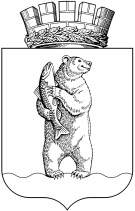 Администрациягородского округа АнадырьПОСТАНОВЛЕНИЕОт 02.06.2017                                                                                                       № 326О внесении изменений в Постановление Администрации городского округа Анадырь 
от 18.05.2016 № 336	В целях уточнения отдельных положений, руководствуясь частью 4 
статьи 15 Конституции Российской Федерации,ПОСТАНОВЛЯЮ:1.	Внести в Постановление Администрации городского округа Анадырь от 18.05.2016 № 336 «Об утверждении Порядка поступления безнадзорных животных в муниципальную собственность городского округа Анадырь и их использования» следующие изменения:1.1.	В Порядке поступления безнадзорных животных в муниципальную собственность городского округа Анадырь и их использования:- абзац 1 части 3.7 Порядка после слов «осуществляется их эвтаназия» дополнить словами «в соответствии с требованиями Модельного закона об обращении с животными, принятого в г. Санкт-Петербурге 31.10.2007 Постановлением 29-17 на 29-ом пленарном заседании Межпарламентской Ассамблеи государств-участников СНГ». 2.	Настоящее постановление опубликовать в газете «Крайний Север» и разместить на официальном информационно-правовом ресурсе городского округа Анадырь - WWW.NOVOMARIINSK.RU.3.	Настоящее постановление вступает в силу со дня его официального опубликования.И.о. Главы Администрации                                                                         Р.Г. ИванцовРазослано: в дело – 3, УпОиАПВ - 1, УПиСХ – 1, УФЭиИО – 1, УСП – 1/7.Подготовила:Н.С. СапачСогласовано:А.А. Красовская